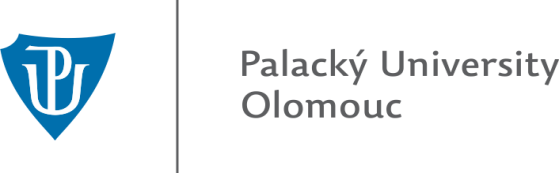 APPLICATION FORM Aurora Alliance International Summer School War-displaced Persons’ Protection Rights – Case Study Ukraine14-24th of August, 20232. MOTIVATIONAL LETTERPlease attach in a separate Word-document a Motivational letter of 200-250 words, with the following information:Introduce yourself – working and education backgroundMotivation  –   why would you like to attend the summer schoolGoals  –  what are your learning and other expectations from the summer school3. CURRICULUM VITAEPlease attach in a separate Word-document your short CV (2 pages max).4. HOW DID YOU LEARN ABOUT THE SUMMER SCHOOL? (University, Internet, friend…)5. PERSONAL EMAIL CONTACT (to be used for information sharing about the school only)6. ANY ADDITIONAL COMMENTS (Any other useful information for the organisers)PERSONAL DETAILSHome address 